S4 Table- Risk of bias assessments of observational studiesIndicates low risk of biasIndicates high risk of bias  Indicates unclear risk of bias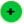 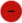 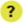 AuthorSelection of participantsConfounding variables Measurement of exposureBlinding of outcome assessmentsIncomplete outcome dataSelective outcome reportingAhluwalia 2000Brown 2009Campbell 2014Gross 2009Lovera 2010Ingram 2013